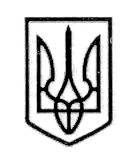                        УКРАЇНА                                                      СТОРОЖИНЕЦЬКА МІСЬКА РАДА                                    ЧЕРНІВЕЦЬКОГО РАЙОНУ           ПРОЄКТ      ЧЕРНІВЕЦЬКОЇ ОБЛАСТІХXXІІІ позачергова сесія VІIІ скликанняР  І  Ш  Е  Н  Н  Я     №       - 33/2023     22  вересня  2023 року                                                                                          м. СторожинецьПро внесення змін до штатного розписузакладу освіти Сторожинецької міської радиЧернівецького району Чернівецької області    Керуючись законами України «Про місцеве самоврядування в Україні», «Про освіту»,  «Про повну загальну середню освіту»,  Постановою Кабінету Міністрів України від 15.09.2021 року № 957 «Про затвердження Порядку організації інклюзивного навчання у закладах загальної середньої освіти» (зі змінами), наказом Міністерства освіти і науки України від 06.12.2010 року №1205 «Про затвердження Типових штатних нормативів закладів загальної середньої освіти» (зі змінами),  враховуючи звернення директора Сторожинецької ЗОШ I-III ст. № 1 А.ГАКМАНА від 28.08.2023 №  83 та клопотання директора Бобовецького НВК  Я.ЦУРКАН від 29.08.2023 № 60 (додаються),міська рада вирішила:1. З  01.10.2023 року внести зміни до штатних розписів закладів освіти Сторожинецької міської ради Чернівецького району Чернівецької області, а саме: 1.1. Ввести в штатний розпис  Сторожинецької ЗОШ I-III № 1 Сторожинецької міської ради Чернівецького району Чернівецької області       1 штатну одиницю асистента вчителя інклюзивного навчання.1.2.  Вивести з штатного розпису  Бобовецького навчально-виховного комплексу Сторожинецької міської ради Чернівецького району Чернівецької області      0,5 ставки помічника вихователя дошкільної групи.   1.3.  Ввести в штатний розпис  Бобовецького навчально-виховного комплексу Сторожинецької міської ради Чернівецького району Чернівецької області      0,5 ставки прибиральника службового приміщення.                          продовження рішення XXXIII позачергової сесії Сторожинецької                                               міської ради  VIII скликання  від 22.09.2023 року №     -33 /20232. Відділу документообігу та контролю (М.БАЛАНЮК) забезпечити оприлюднення рішення на офіційному веб-сайті Сторожинецької міської ради Чернівецького району Чернівецької області. 3.  Дане рішення набуває чинності з моменту оприлюднення.4.  Організацію виконання даного рішення покласти на начальника Відділу освіти Сторожинецької міської ради Я. СТРІЛЕЦЬКОГО.5. Контроль за виконанням рішення покласти на першого заступника міського голови Ігоря БЕЛЕНЧУКА та постійну комісію з питань освіти та науки, культури, фізкультури і спорту (В. БОЖЕСКУЛ). Сторожинецький міський голова                                    Ігор МАТЕЙЧУК                         Виконавець:Начальник Відділу освіти                                         Ярослав СТРІЛЕЦЬКИЙПогоджено:Секретар міської ради                                                 Дмитро БОЙЧУКПерший заступник міського голови                           Ігор  БЕЛЕНЧУКНачальник юридичного відділу                                 Олексій КОЗЛОВНачальник відділу організаційноїта кадрової роботи                                                       Ольга ПАЛАДІЙНачальник відділу документообігу та контролю                                                                  Микола БАЛАНЮКГолова постійної комісії з питань освіти та науки, культури,фізкультури і спорту                                                   Владіслава   БОЖЕСКУЛ    